UL Student Life 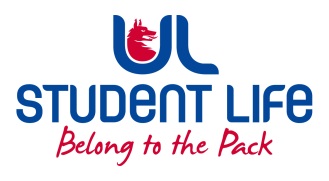          STUDENT EXECUTIVE COMMITTEE REPORT Role / Position:Academic Officer Academic Officer Author:Kieran Guiry Kieran Guiry Date:03/11/202203/11/2022Audience :UL Student CouncilUL Student CouncilAction:ApproveApproveGoalsGoalsGoalsGoalsMain GoalsMain GoalsMain GoalsProgress (what have you achieved since the last Council meeting)Student Rep Recruitment Student Rep Recruitment Student Rep Recruitment 132 Class reps now recruited as of Week 6.  Other Achievements since last CouncilOther Achievements since last CouncilOther Achievements since last CouncilOther Achievements since last CouncilAttendance at events/meetings and actions taken or agreedAttendance at events/meetings and actions taken or agreedAttendance at events/meetings and actions taken or agreedAttendance at events/meetings and actions taken or agreedSLOSSLOSSLOSWorking group on UG first year start KBS Faculty Board KBS Faculty Board KBS Faculty Board  Encouraged dept to try and emphasise to students the importance of class reps. ULTACULTACULTACDiscussed the actions to be taken place with the roll out of bright spacePlans before the next meetingPlans before the next meetingPlans before the next meetingPlans before the next meetingAction/work areaAction/work areaAction/work areaWhat I hope to achieveReview student forum feedback Review student forum feedback Review student forum feedback As a team will review the feedback left by the students.Student EngagementStudent EngagementStudent EngagementStudent EngagementType of Engagement (Meeting, event etc)Type of Engagement (Meeting, event etc)Type of Engagement (Meeting, event etc)Purpose and anything to report onSocial Media Social Media Social Media Email Email Email Supported 21 students over email this last 2 weeks. Most common topic was Course transfers / exit queries. Pop-ups Pop-ups Pop-ups Student meetings Student meetings Student meetings Met with 2 class reps to discuss issues around modulesMedia engagement and external relationsMedia engagement and external relationsMedia engagement and external relationsMedia engagement and external relationsEngagement (Press, other organisations etc)Engagement (Press, other organisations etc)Engagement (Press, other organisations etc)Purpose and anything to report onPreparing for a campaign around dealing with stress around exam time